
Name:      					Cell Phone:      	Home Address:      				Home Phone:      	City:     		State:     		Zip Code:     School Address:     					    Date of Birth:     City:     		State:     	Zip Code:     	  Race/Ethnicity:     Academic Adviser:     			Total # of Credits Completed:     Are you a transfer student?			 Yes		NoHave you ever been convicted of a crime? 	Yes		NoIf yes, please attach a description of the crime and the sentence. A criminal conviction does not preclude admission into the program but does necessitate a personal interview and may exclude a student from some placements if accepted into the program. BSW APPLICATION FORM

Present overall GPA:     				Present Social Work GPA:      
How many hours of face-to-face human service activity have you completed?        

If you have not completed all volunteer hours indicate the date by which they will be completed:     
What grade did you receive in each of the Social Work Foundation courses? If currently enrolled use IP (in progress) and, if possible, list your current grade in the course. SOCI 0101:     	POLS 0101/HIST0132:     		EGST0101/EGST0102:     PSYC0101:     	BIOL0104/BIOL0106:     		SOCW0103:     SOCW0204:     	SOCW0241:     			SOCW0340:     Please submit your application in the following order:
Items 1 – 4 are submitted to the BSW Application Dropbox on Plato by November 15
BSW Application FormPersonal Statement EssaySocial Work Human Service Activity Form/Alternate Human Service FormBSW Program Code of Conduct Form: Signature Page ONLY
Items 5 and 6 are submitted to the Field Application Dropbox on Plato by November 15
Updated ResumeBSW Field Application

By signing this form, I attest that all information submitted here is correct to the best of my knowledge. Furthermore, by signing this form, I agree that if I am accepted into the BSW program, I will abide by the NASW Code of Ethics in my professional life, school life, and that I understand the retention criteria. Signature:     					Date:      	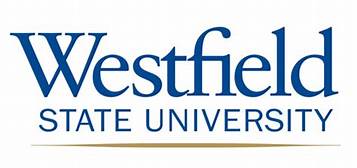 